GOOD FRIDAY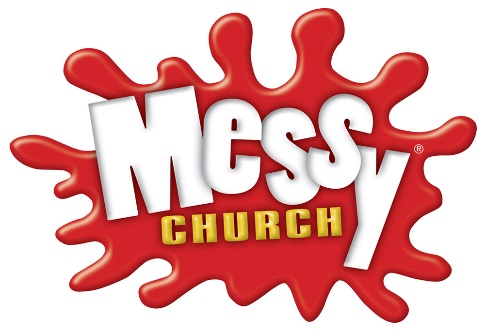 10am on ZoomSue Martin is inviting you to a scheduled Zoom meeting.Topic: Messy Church Good Friday ZoomTime: Apr 2, 2021 10:00 AM LondonJoin Zoom Meetinghttps://us02web.zoom.us/j/86509250402?pwd=bDZJVllJQTZsYXdQNnNra2lqa0xsQT09Meeting ID: 865 0925 0402Passcode: 981322We are looking to deliver goody bags with activities to do during Messy on this day and there will be the story, prayers, singing and  A few Easter Eggs along the way.You do need to sign up so we can deliver the packs and send the link individually as a back up.With Love Rev Sue Martin01227 360948/ 07495861609 revsuemartin@btinternet.com Good Friday Sign Up FormName:Address:Telephone numbers:Email:Names of Children & Age:School Attending:To be returned by 28th March 2021If you are at Reculver School or Hoath School please leave in the school office for me to collect